Thursday 4th FebruaryInstructions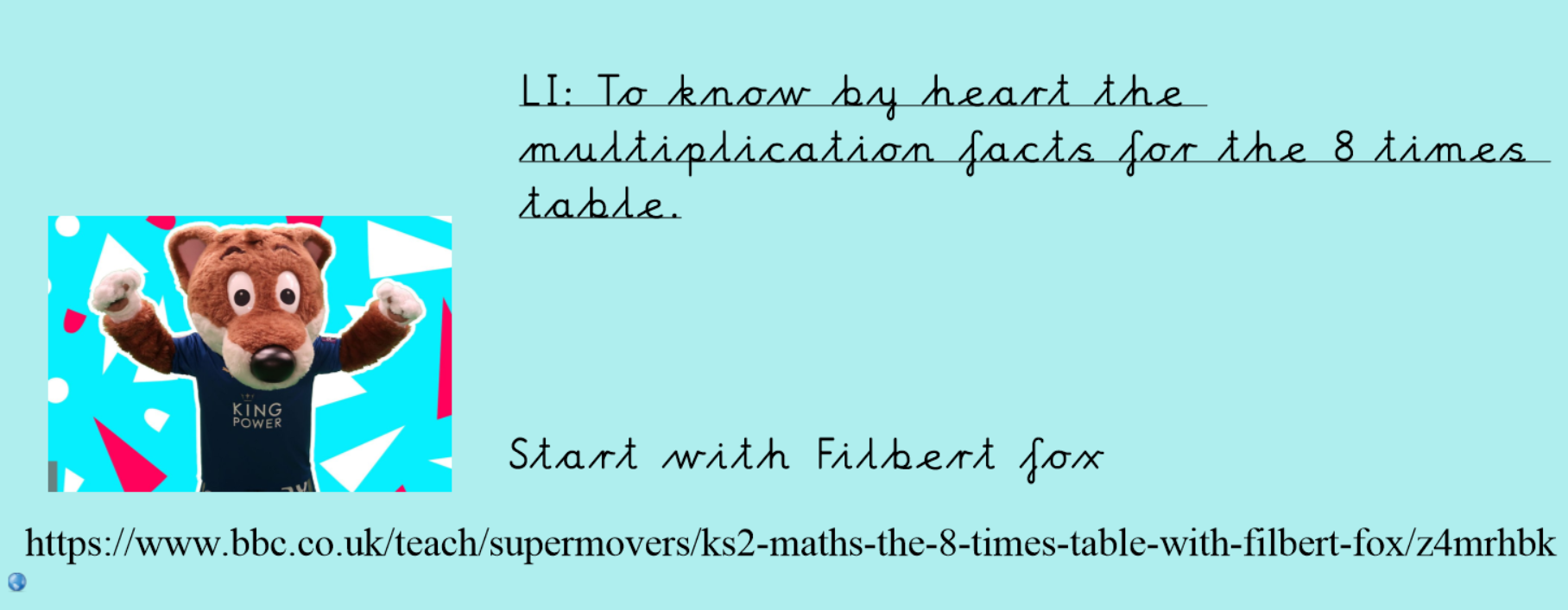 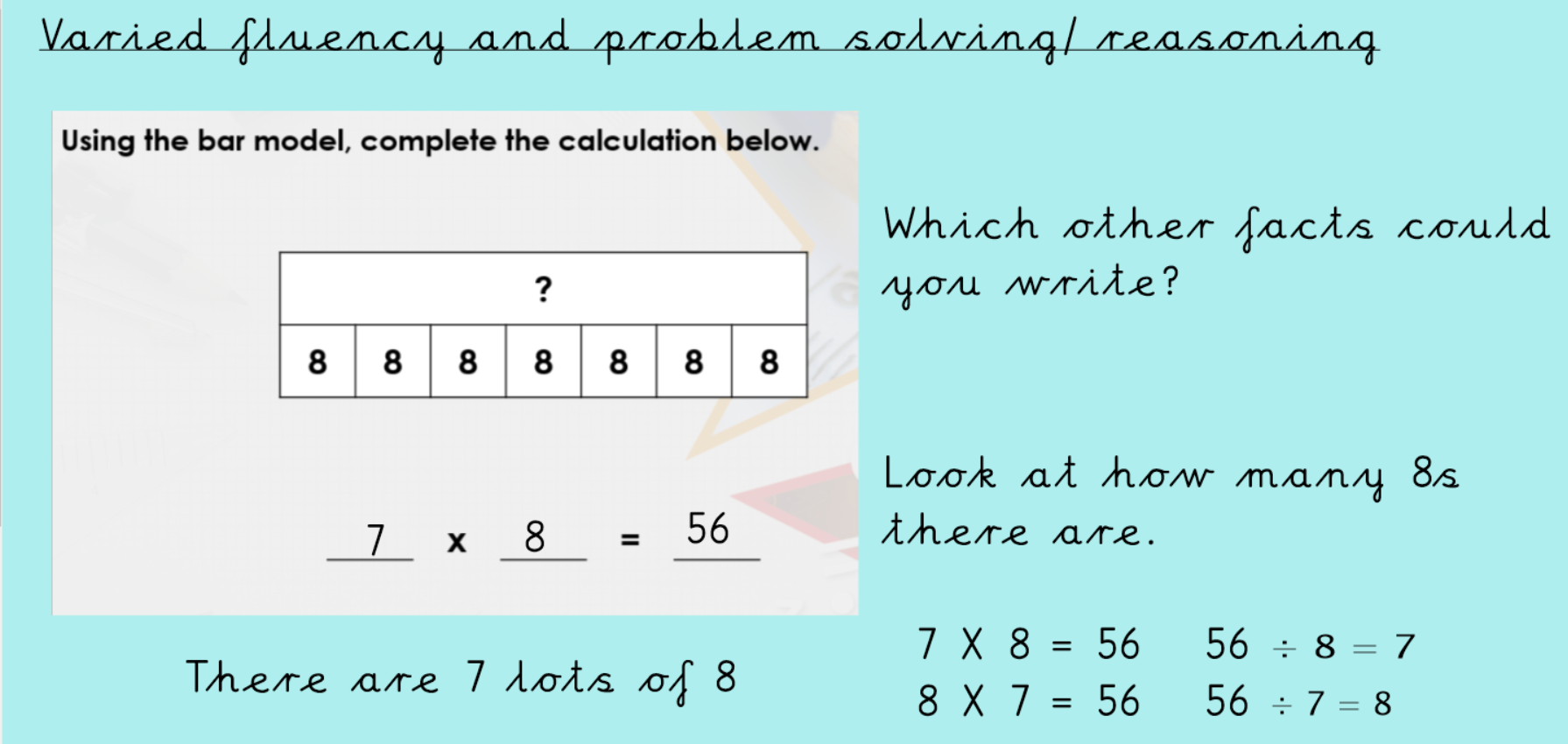 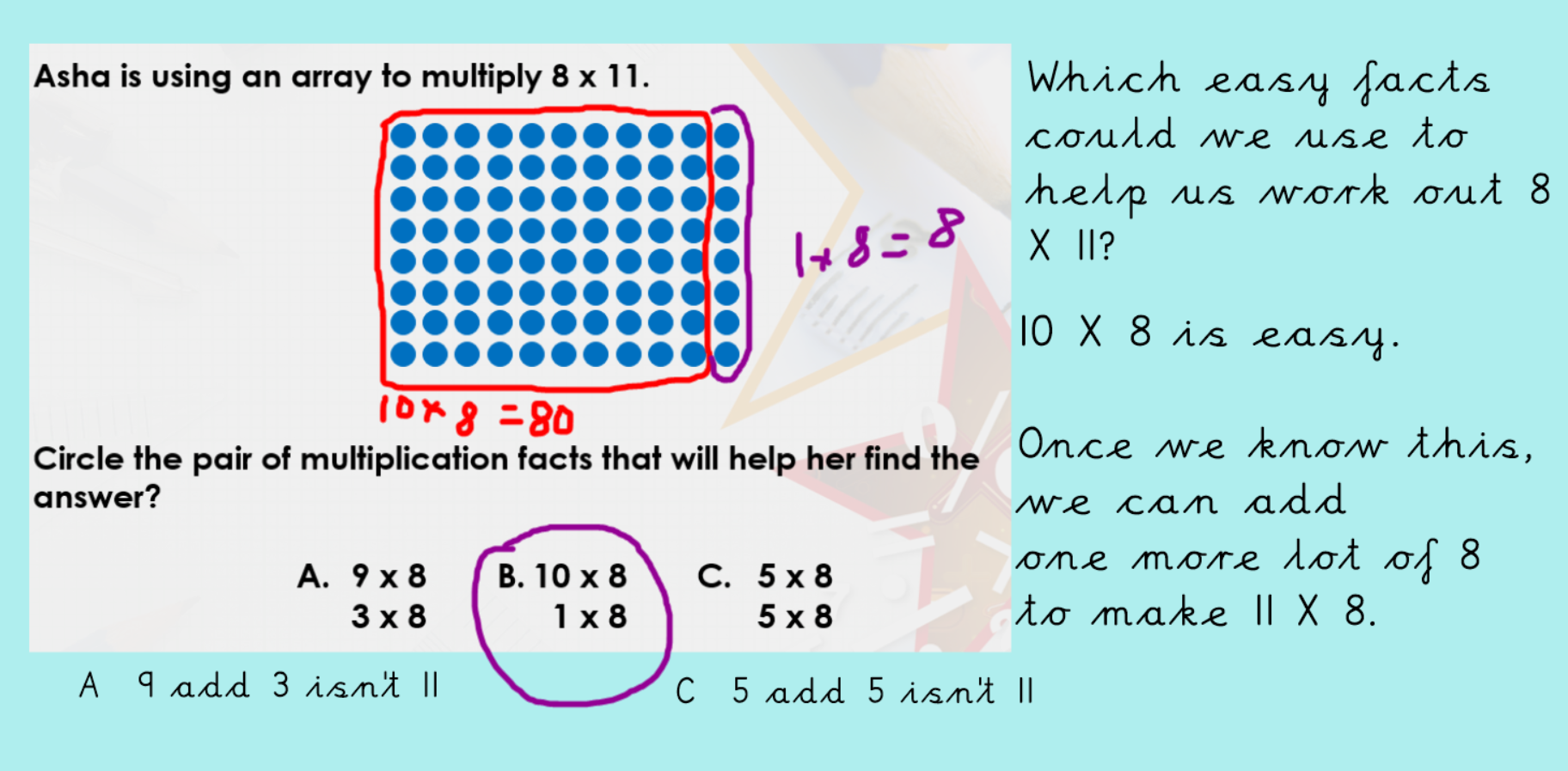 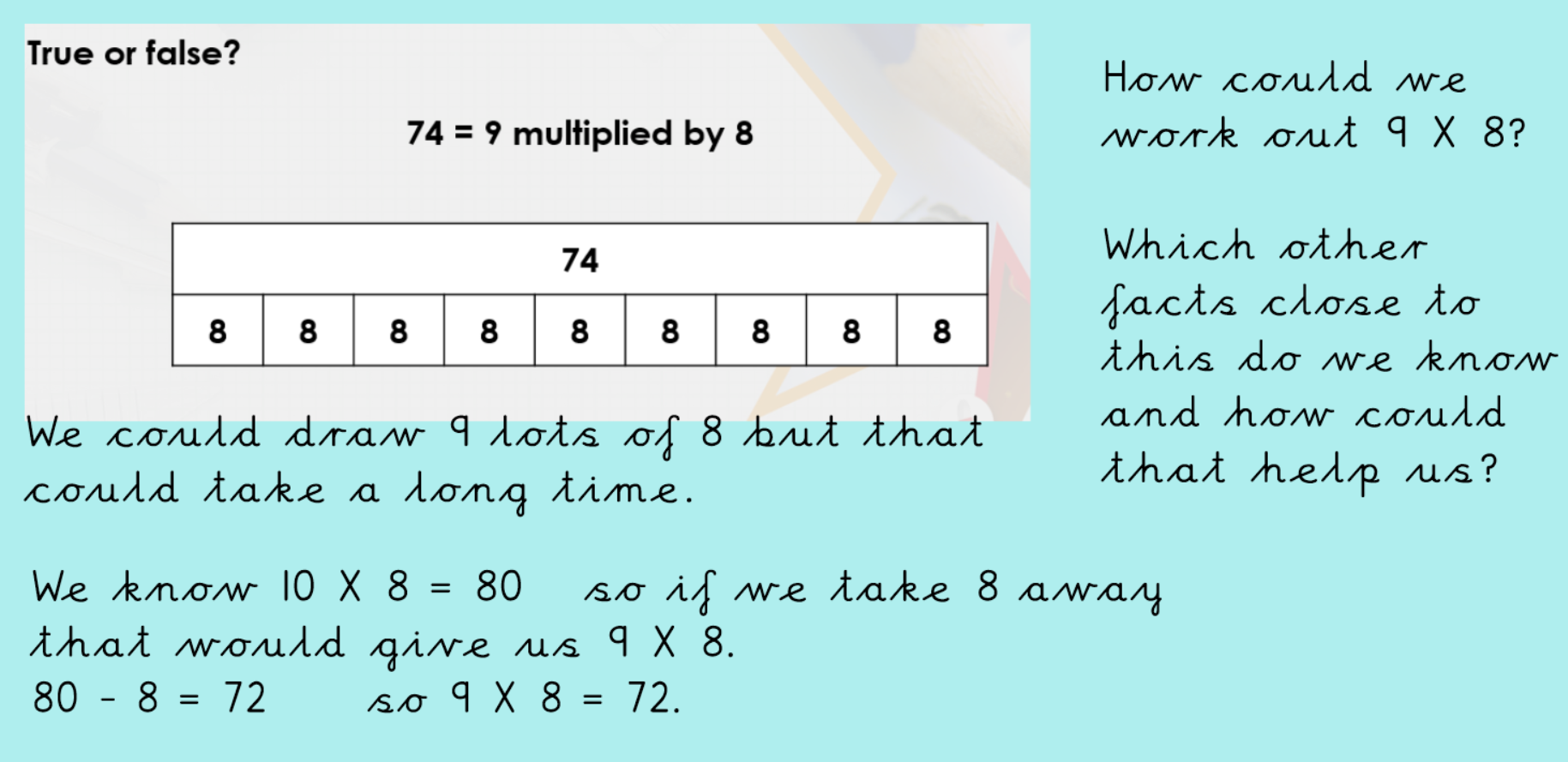 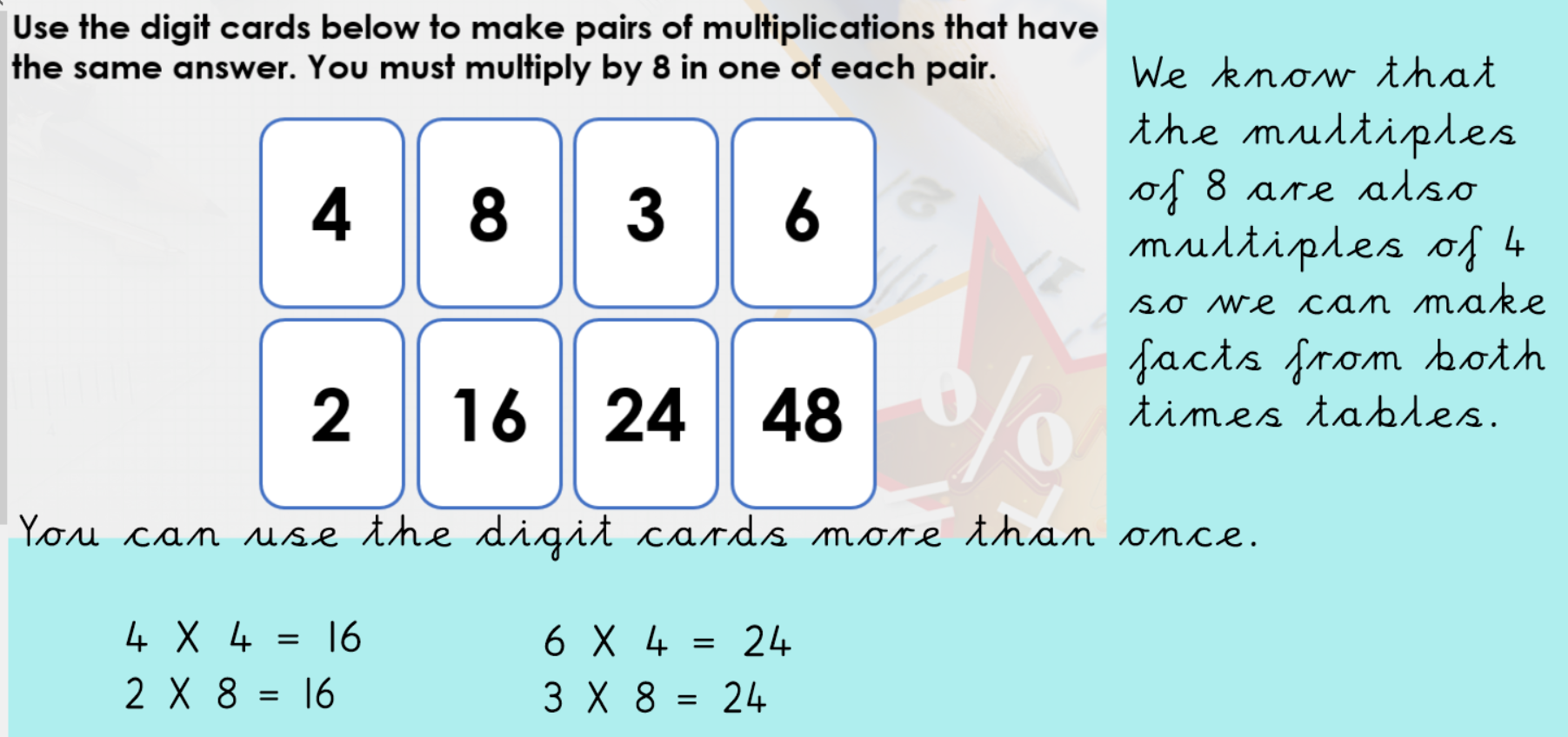 